Executive Council Meeting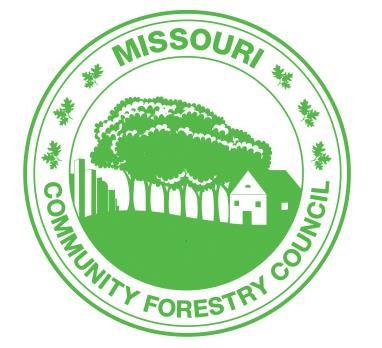 Online through Zoom and in PersonFebruary 10, 202210:00 a.m.- 2:00 p.m.Welcome & Introductions: Dean Alberty welcomed everyone to the meeting, and the following were in attendance: Kristi Werdenhause, Jacob McMains, Brett O’Brien, Woody Wells, Martha Clark, Meredith Perkins, Ann Koenig, Jon Skinner, Helene Miller, Scott Skopec, Danny Moncheski, Sarah Crowder, Nathan Morefield, Jennifer, Pratt.Minutes Read and Approved: Dean asked if anyone had changes to the minutes from December 2021 meeting. Jacob made a motion to accept the minutes as presented. Martha seconded the motion. The minutes were approved. Treasurer Report 2-10-2022: 01 Regular share (savings)- $11,183.2702 Northwest- $0.0103 Northeast- $0.0104 Central- $3,298.6705 St. Louis (Christmas club)- $1,546.1407 Southwest- $280.6977 East Central- $2,183.9976 Square CC- $0.0275 Regular checking- $50,214.8478 Money market- $25,281.66PayPal- $164.69Current total in all accounts = $94,153.99 – per banking on 2/09/2022*Processed Transactions:-Weebly Web Hosting Fee (-$33.90) -Zoom Subscription x2: (-$29.98) -Constant Contact Payment x2: (-$180.50)-Dividend Payment: (+$8.53)-Panera for December meeting (-$283.90)Upcoming Transactions: Arbor Day Poster Contest Calendar Printing, MCFC-partnered tree giveaway, Strategic PlanOld BusinessStrategic PlanPut to vote and reach out to unbiased party that will help with support for MCFC. Meridith and Jacob looked into a consultant and secured a bid from Paul Ries to guide us through the strategic plan. The bid is for $2,900 which consists of an online survey of Board members to assess past accomplishments and future directions, followed by an online and on-site facilitation and post-retreat editing, review and consultation. There will be potentially more cost for any extra services. Voting to move forward with Paul. Martha motions to approve up to $5000. The motion is approved. New BusinessConference and potential workshopsPratt said that there will be a Tree decay workshop/mini conference in STL. Powder Valley location. Chris Louie and Frank. Oct 10-13 or 11-14. All organizing and planning would be from the east central and NE region. Budget ticket prices would be around $80 but would like to lower it to $50. Pratt and Mark Gruber will be co-chairing it. This is open to anyone. Attendance will be around 50-100 people. First two days will be the main and day 3 and 4 would be optional. CEUs will be available. Would like some financial support for this, preferably $4000. This will help bring the ticket price down. Martha moves to table this until the next meeting. Would like more info. This motion was denied to table it. They said they would take $2000 instead of $4000 if they would approve today. Helene moves to approve the $2000 and Jacob seconds the motion. Would like more clarity at the next meeting and will potentially offer more money. The motion is approved. Continue Regrowing our baseAfter the Midwest ISA Dean had the opportunity to speak with people from other states about growing their base. We could gain new perspectives from people who had been in our organization. It is up to the rest of us to bring new people in to grow this organization. Across the State Border, a joint conference for future events/ Working together possible with Kansas Shade Tree and Arkansas Community Forestry Council.Growing our partnership with private companies to help with the strain of Conference workshops.Dean has talked to private companies about funding the organization. O’Reilly Automotive. The month of arbor day- with 0.1% of sales in the state of MO and they would donate that to MCFC. Could see a donation of $300-400,000. It would not be a one-time deal. Helene mentioned needing more details of what this corporate partnership entails. Committee ReportsCommunications Committee – Ann Koenig, Meridith Perkins, Brett O’Brien, Gene Brunk, Martha ClarkBrett has a lot of info but needs a little more for the CityScape. Chuck was going to send him info about TRIM grant. He would like to send out the winter issue soon and then will start on spring. Would like any article or program sent to him. David Vance said that he could send Brett some TRIM grant stuff with pictures. Strategic Plan Current 2022-2024 Dean AlbertyPoster Contest & Education/Outreach Committee: Kristi Werdenhause, Jacob McMains,  Troy PowellCalendar was printed in advance for the first time. Troy has done a great job with this. MDC is still going to provide the pencils to the teachers and students. Financial Oversite Committee – Martha Clark, Brett O’Brien, Jacob McMainsJacob has received the new tax info and will start working on that paperwork. Website Committee- Dean Alberty, Martha ClarkLiaison/At-Large Membership ReportsUtility Arborist Association and Missouri Cooperative Right-A-Way Management Association - Scott SkopecNo report.Forest ReLeaf – Meridith PerkinsThere is a lot of activity as they move into spring. Some newer staffing includes Jake Roeckle-Nursery Manager, Mark Halpin-Forestry Manager, Ellen Sulser-Volunteer Coordinator, Rebecca Hankins-Partnerships Coordinator. Meridith mentioned that there are intern opportunities for this summer. CommuniTree apps are open now. They are online. Pickups will start in March. All three-gallon trees. Would like Brett to promote this in CityScape. Callery Pear Buy-back. Will be providing 500 trees from some support from Forest Healing. This will be happening at the end of April. Will be receiving seedlings from George O White nursery this spring and will start planting. Society of Municipal ArboristsCurrently looking for a new executive director. MDC Report-Russell Hinnah Still working through final Tree City, Tree Line, and Tree campus applications. Tree City should increase slightly, tree line and tree campus will stay the same.The finishing touches are being put on an urban forestry impact study for Missouri and 13 other states in the Midwest and northeast. It will have data for Missouri individually and compare it to other states regionally. Final results should come out in the next three months.Midwestern Chapter of ISANext conference will be in Tulsa. Sarah Crowder was just awarded the TCIADean talked with the rep at the KS conference. They are looking to get more expanding into this region. Mo. Forest Resources Advisory Council – Gene BrunkNo reportMo. Dept. of Transportation – Chuck WillsNo reportMo. Forest Products Association - Mark McCarthy mark@moforest.orgNo ReportMissouri Parks & Recreation AssociationNo reportFederated Garden Clubs – Gayle FryNo ReportNRCS State Forester – Joe AlleyNo ReportMissouri Invasive Plant Task Force – Ann KoenigIs now the Missouri Invasive Plant Council. Two years ago, they stated the Pear Buy-Back event. Last year they did two. This year they will do one in Columbia, Jackson, KC, STL, Springfield. Seven locations on the same day. FWAMRegion Reports & Volunteer Hours – Region RepresentativesKansas City – Helene MillerHeartland Tree Alliance is gearing up for spring planting. We have around 450, 1" trees to plant within the metro. We will be holding our spring Tree Keepers with Chuck in Independence, mid-April. Other big news is we are piloting a pre-apprentice 10-week program to prepare individuals for an entry level position in arboriculture. The program will run April-June and then a fall series, TBD.Northwest – Martha ClarkWorking with city of St Joe and helping with Tree Board.  20 hoursCentral – Todd Bock/Dave Dittmer10 hoursNortheast – David VanceCity of Hannibal got a TRIM grant. Spent money to buy all the equipment/tools for plantings. Publicity-set up a booth at farmers market on the square. Raffled off a couple of Black Oaks. East Central/St. Louis - John Ebeling, Ben Voss /Adam Graham, Doug SeelySouthwest – Woody Wells/Jorden OdenAdjournment